06 октября  2021 года	      	                                                                    № 302«О внесении изменений  в постановление от 01.09.2021г №  261 «Об утверждении  Положения об обеспечении доступа к информации о деятельности Администрации поселка Березовка Березовского района Красноярского края»В соответствии со ст. 28 Федерального закона от 06.10.2003г № 131-ФЗ  «Об общих принципах организации  местного самоуправления в Российской Федерации» (в редакции Федерального закона от 01.07.2021г № 289-ФЗ),руководствуясь ст.5Устава поселка Березовка Березовского района, ПОСТАНОВЛЯЮ:Пункт 3.8  Приложения № 1 изложить в следующей редакции :«3.8. Основными требованиями при обеспечении доступа к информации о деятельности органов местного самоуправления являются:3.8.1. Достоверность предоставляемой информации о деятельности органов местного самоуправления;3.8.2. Соблюдение сроков и порядка предоставления информации о деятельности органов местного самоуправления;3.8.3.Изъятие из предоставляемой информации о деятельности органов местного самоуправления сведений, относящихся к информации ограниченного доступа; 3.8.4. Создание Администрацией п. Березовка в пределах своих полномочий организационно-технических и других условий, необходимых для реализации права на доступ к информации о деятельности органов местного самоуправления, а также создание муниципальных информационных систем для обслуживания пользователей информацией;3.8.5.Требования к технологическим, программным и лингвистическим средствам обеспечения пользования официальными сайтами органов местного самоуправления устанавливаются в пределах своих полномочий указанными органами.         Программное обеспечение и технологические средства обеспечения  пользования официальным сайтом ,а также форматы размещенной на нем информации должны обеспечивать возможность представления жителями муниципального образования поселок Березовка своих замечаний  и предложений по вынесенному на обсуждение проекту муниципального правого акта, в том числе посредством официального сайта».2. Постановление вступает в силу со следующего дня после официального опубликования в газете «Пригород» и подлежит размещению на официальном сайте администрации поселка Березовка Березовского района Красноярского края  www.pgt-berezovka.ru.3. Контроль за исполнением настоящего Постановления оставляю за собой.Глава поселка Березовка                                                                 С.А. Суслов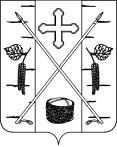 АДМИНИСТРАЦИЯ ПОСЕЛКА БЕРЕЗОВКАБЕРЕЗОВСКОГО РАЙОНА КРАСНОЯРСКОГО КРАЯПОСТАНОВЛЕНИЕ                                                    п. Березовка